        Распоряжение                                                     JакаанОб утверждении графика личного приёма граждан по личным вопросам           В целях оперативного решения вопросов жизнеобеспечения населения, упорядочения приёма граждан по личным вопросам, защиты их прав и законных интересов         1. Утвердить график личного приема граждан главой администрации Усть- Канского сельского поселения. (приложение №1)        2. Контроль за исполнеием настоящего распоряжения  оставляю за собой.Глава администрации   Усть-Канского сельского поселения                                        В.М. КандыковПриложение №1 к распоряжению от 05.10.2017 года № 14 График приёма граждан Главой администрации Усть- Канского сельского поселенияРоссияРеспублика АлтайУсть-Канский район сельская администрация Усть-Канского сельского поселения         Усть-Кан, ул. Октябрьская, 14649450 тел/факс 22343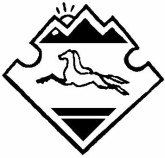 РоссияАлтай РеспубликанынКан-Оозы аймагындаКан-Оозындагы jурт jеезенин jуртадминистрациязыКан-Оозы jурт, Октябрьский, ороом 14, 649450 тел/факс 22343          «05» октября  2017 г.                № 14	         с.Усть-КанДни и часы приёмав  каждую пятницу с  14-00 до 17-00 часов 